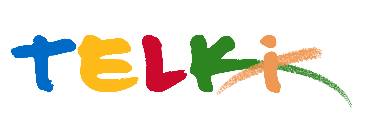 Telki Község Önkormányzata2089 Telki, Petőfi u.1.Telefon: (06) 26 920 801E-mail: hivatal@telki.huwww.telki.huELŐTERJESZTÉS A KÉPVISELŐ-TESTÜLET 2024. február 12-i rendes ülésére Napirend tárgya:Telki Község Önkormányzat szabályozási tervében szereplő szabályozási vonalak felülvizsgálatáról A napirendet tárgyaló ülés dátuma: 			2024. február 12. A napirendet tárgyaló ülés: 				Pénzügyi bizottság, Képviselő-testület Előterjesztő: 						Deltai Károly polgármesterAz előterjesztést készítette: 				dr. Lack Mónika jegyző	 A napirendet tárgyaló ülés típusa: 			nyílt / zárt A napirendet tárgyaló ülés típusa:			rendes / rendkívüliA határozat elfogadásához szükséges többség típusát: egyszerű / minősített A szavazás módja: 					nyílt / titkos 1.Előzmények, különösen az adott tárgykörben hozott korábbi testületi döntések és azok végrehajtásának állása: 2. Jogszabályi hivatkozások: 2011. évi CLXXXIX. törvény (továbbiakban: Mötv.) 46. § (1)3. Költségkihatások: 2024.évi költségvetési források4. Tényállás bemutatása: Az épített környezet alakításáról és védelméről szóló 1997. évi LXXVIII. törvény (továbbiakban: Étv.) 27. § (2) bekezdése alapján a hatályos településrendezési tervben lévő szabályozási vonalként megjelenő szabályozási elem a megvalósulásáig, de legfeljebb hét évig érvényes. A települési önkormányzatnak legalább hétévente felül kell vizsgálnia a szabályozási elemet, és annak újabb legfeljebb hét évvel történő meghosszabbítására csak a közérdekű elrendelési indok fennállása esetében van lehetőség. Amennyiben a közérdekűség már nem áll fenn, a települési önkormányzatnak gondoskodnia kell a szabályozási vonalnak a helyi építési szabályzatból, valamint az azzal összefüggő korlátozás vagy tilalom ingatlan-nyilvántartásból való törléséről, valamint a szabályozási elemhez kapcsolódó építési jogok és követelmények módosításáról. A törvény 60. § (15) bekezdése alapján „E törvénynek a településtervezéssel összefüggő egyes törvények módosításáról szóló2021. évi XXXIX. törvénnyel megállapított 27. §. (2) bekezdését a 2021. július 1-jét megelőzően elrendelt szabályozási vonalnál is alkalmazni kell azzal, hogy a szabályozási vonal felülvizsgálatát az első 7 éves felülvizsgálati kötelezettséget megelőzően 2024. január 1-ig el kell végezni.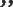 Fentiek alapján a települési önkormányzatnak a megadott határidőig képviselő-testületi döntésben rendelkeznie kell arról, hogy a szabályozási vonalakat - a közérdekű elrendelési indok fennállása esetén - változatlan módon szerepeltetik, vagy módosítják, törlik azokat a hatályos településrendezési tervből. A település településrendezési tervei 2021. július 1. előtt kerültek elfogadásra, így a jogszabály szerint a felülvizsgálatot 2024. január 1-ig el kell végezni.Amennyiben a képviselő-testület a szabályozási vonalak módosítása mellett dönt, úgy az a hatályos településrendezési eszközök módosítási kötelezettségével jár, mely akár több milliós nagyságrendű is lehet.Amennyiben a Képviselő-testület a szabályozási vonalak megszüntetéséről dönt, de a településrendezési tervek módosítását nem végzi el, úgy a szabályozási vonalak a felülvizsgálati határidő leteltével hatályukat vesztik. Ez a továbbiakban megtévesztő lehet — hiszen a tervlapokon a továbbiakban is szerepelni fognak a hatályukat vesztett szabályozási vonalak - és esetlegesen kártérítési igényt keletkeztethet.A fentiek alapján javasolt a jelenlegi felülvizsgálat során a szabályozási vonalak megőrzéséről dönteni és a településrendezés eszközök legközelebbi készítésekor, vagy módosításakor azok létjogosultságát újból felülvizsgálni.Telki, 2024. január 31.		Deltai Károly		polgármesterHatározati javaslatTelki község Önkormányzat Képviselő-testülete/2024.(II.…...) Önkormányzati számú Telki Község Önkormányzat szabályozási tervében szereplő szabályozási vonalak felülvizsgálatáról Telki Községi Önkormányzat Képviselő-testülete az épített környezet alakításáról és védelméről szóló 1997. évi LXXVIII. törvény 27. (2) bekezdésében meghatározott kötelezettsége alapján úgy dönt, hogy a jelenleg hatályos szabályozási tervében szereplő szabályozási vonalakat továbbra is fenntartjaHatáridő: azonnalFelelős: Polgármester